            Deutscher Teckelklub 1888 e.V.		Landesverband Westfalen					 1949 e.V.________________________________________________					_________________E i n l a d u n gzur Delegiertenversammlung am Sonntag, 12. März 2023, 10.00 UhrHotel Victoria, Bahnhofstraße 35, 33161 HövelhofTagesordnung:Begrüßung durch den 1. Vorsitzenden und TotenehrungGenehmigung der Protokolle der DV vom 13.03.2022
sowie Genehmigung und Ergänzung bzw. Änderung der Tagesordnung              Berichte1. VorsitzendeLandeszuchtwartObleute-    Jagdgebrauchs-, Gebrauchsrichter- und Prüfungswesen-    Obfrau für nicht jagdliche Ausbildung-	Ausstellungswesen Zuchtrichterwesen-	   Öffentlichkeitsarbeit-    JugendarbeitSchatzmeisterKassenprüfer und Entlastung des VorstandesWahlenWahlleiter und Stimmzähler1. Vorsitzender  2. VorsitzenderSchriftführerSchatzmeisterLandeszuchtwart Obmann/-frau f.d. Jagdgebrauchs-, Gebrauchsrichter- u. PrüfungswesenObfrau für nicht jagdliche AusbildungObmann/-frau f.d. AusstellungswesenObmann/frau f.d. ZuchtrichterwesenObmann/-frau f.d. ÖffentlichkeitsarbeitObmann/-frau f.d. Jugendarbeit2 Mitglieder des OrdnungsausschussesKassenprüferNachwahl von 2 Delegierten für die DV -DTK-Bund EhrungenVergabe von LV-Veranstaltungen 2023 (Ausstellung und Gebrauch)Anträge Anträge an die DV des LV Westfalen 1949 e.V. sind bis zum 15.02.2023 schriftlich an 1. Vorsitzenden zu richten.Beiträge, Gebühren und Meldegelder VerschiedenesWir bitten die Gruppenvorsitzenden, ihre Delegierten, Gebrauchsrichter und Zuchtwarte über diesen Termin 
und die Tagesordnung zu informieren. Gäste sind herzlich willkommen! Diejenigen, die Pokale für den schönsten Hund und besten Gebrauchshund bekommen haben, werden gebeten diese bis zum 31.1.2023 an die jeweiligen Obleute zurückzusenden.Diese Einladung gilt unter Vorbehalt der dann geltenden Corona Bestimmungen.
Änderungen werden auf der Internetseite des Landesverbandes veröffentlicht.Mit freundlichen Grüßen und WaidmannsheilKarl-Heinz Fritz  Vorsitzender 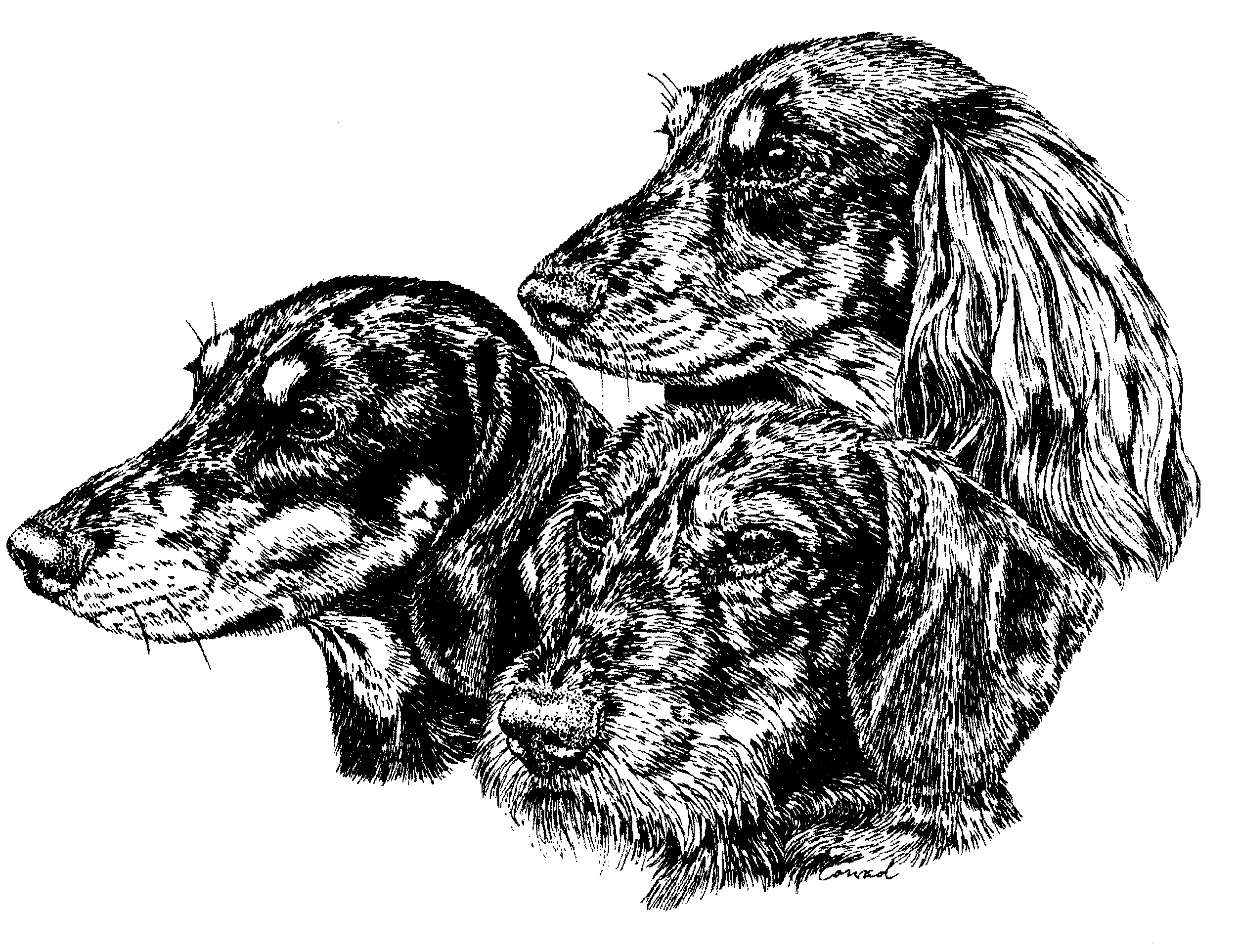 